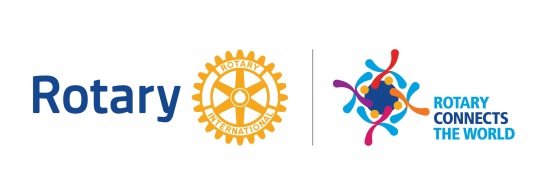 ROTARY CLUB OF PORT FAIRY Inc.Minutes Board Meeting No.11 (2019-20) 4pm, Wednesday, 10 June 2020 at Sue Robertson’s House. Present:   Sue Robertson, Tony Bawden, Adrian Crosier, Robert Whitehead, Jeff McLean.In attendance: Jill Gleeson, Rob Grendon.Apologies: Brett MurrayConfirmation of Minutes of Previous Meeting:  Board Meeting No. 10 of 13 May 2020.Moved :	Tony	              Seconded: Jeff              CarriedBusiness Arising from Previous Minutes:Risk and skills assessment. – An updated policy and procedures had been circulated by email.  The documents have been reviewed by John Clue who was happy with the content. It was resolved to adopt the new documents as recommended.              (Adrian/Tony)Club Assembly Club Assembly follow-up – Youth EventDue to the Covid 19 restrictions, this item will be deleted from the agenda.Literacy ProjectSue reported she has spoken to Cath Tanner who will get some information from teachers and report back.  Corporate MembershipTony is to follow up Bill Moore on this matter. Grassmere Cricket Association John Clue has supplied an email report on this event. No further action is required.Meeting Set up for Guest SpeakersAdrian Crosier and Michael Crowe are to meet to review requirements.Changeover MeetingThe meeting was advised that limited invitations have been sent out for the Changeover Dinner.  Other guests have been invited to view the Changeover formalities via Zoom.  Sue reported that she has discussed Zoom requirements with Justin Williams who will attend the evening and coordinate the process.  This will be at a cost of $220.  Tony reported that Rob Grendon has volunteered to take over the Membership portfolio which has been left vacant with the resignation of Hester Woodrup.Entrance to Botanic Gardens Project.Adrian reported that he has discussed the restoration of the fence and gate with Richard Hodgens from Moyne Shire.  Richard advised that the restoration has been included in this year Council’s budget.  He indicated that he will contact Rotary when the project has been approved and he will pay the Club to do some of the work in removing the fence and transporting it to Melbourne.Adoption of new Rotary ConstitutionAdrian is to follow up the requirements for adopting the constitution and bylaws.	Correspondence:In: The RotarianDistrict Weekly News x 2Rotary Convention Melbourne 2023Brian Trenery – Email when making a Foundation donationPauline Stewart – Seminar with Dr James CharlesBrian Trenery – Zoom meeting – Rotary BasicsProstate Cancer Foundation,  Covid 19 & Prostate CancerShelter Box Australia – Cyclone Amphan,Hester Woodrup – Letter of resignation from Rotary.Operation CleftAustralian Rotary Health – Latest news x 2District Secretary – Update details on Rotary Club CentralDistrict Secretary- Closing of Virtual Assembly 4 June at 7pm via Teams – Information is to be forwarded to Members.Corio Bay Courier x 2Rotary Zone 8 Public Image SeminarRotary on the Move Webinar – 3 June at 6 pm – Information is to forwarded to Members.Rotary Down Under June 2020 editionRI Data Services – Reminder to update Club informationWorld Environment DayAustralian Rotary Health – DonationsRotary Foundation - Workplace Giving MonthDG Rosanne – Presentation by Mark Moloney 20 June 2020 at 11 am.Rotary Virtual Convention 20 – 26 June, Sign up nowPauline Stewart – Conference Speaker Series , John MillingtonElise Ploenges – Events Operation Forum Friday 12 June at 10.30 via ZoomOut:Invites for Changeover Dinner Business Arising from the correspondence:It was resolved to accept Hester’s resignation with regret. (Tony/Jeff)It was resolved to receive the correspondence.  (Jeff/Robert)Director’s Reports:President:Sue thanked the Board members for their assistance in what had been somewhat of a difficult and messy year.  A couple of the personal highlights from the year were meeting the RI President Mark Maloney at the function in Ballarat and completing the RLI Couse.  Sue wished Tony well in his year as President.Secretary: NilTreasurer: A financial report for the month of May 2020 had been distributed by email.The report shows that for the month, the Club had income of $300.46 and expenditure of $60 leaving a net surplus $240.46 for the month and a bank balance of $11533.92.  It was noted that we still have an unpresented cheque of $1500 which is a donation to Purple Bus Project.  There are 2 accounts for payment $62 for a Pride of Workmanship award and $82 for insurance on the Rotary trailer.A draft financial report for inclusion in the Annual Report was also tabled.  It shows that the Club has approximately $9132 to disburse to organisations.  It was resolved that the report be received and payments contained therein be ratified. (Jeff/Sue)Service Projects:  Robert is to contact Marten Syme to see if Tree Planting at Battery Hill can proceed.Membership:  NilPublic Relations: It was noted that the 2nd round of $500 of coffee vouchers have been presented to Moyne Health and Port Fairy Medical Centre.  This has been publicized on facebook and in the paper. Youth:Sue read the report from our Exchange student.  It indicated she was still enjoying her time away despite the lockdown.  She had some problems with schooling on-line due to language difficulties but her schooling has resumed on a week on, week off basis.  She has had a couple of trips to Zurich which she has also enjoyed. Fundraising: NilPreserve Planet Earth: NilGeneral Business:Annual Disbursement of FundsIt was resolved that funds be distributed as follows:  (Sue/Tony)Bandari Food for Families                $ 1000PFSLC Nippers                                       1000Belfast Aquatics                                    1500Francis Foundation                                500Food Share                                            1000Rotary Foundation                               2000 (Plus $500 from Members)Port Fairy/Warrnambool Rail Trail     500Special Development School             1000St Vincent de Paul Society                   500       Total                                                    $9000Diary Dates:29 June 2020 – Changeover DinnerNext Board Meeting: Wednesday, 8 July 2020 at 4pm.Meeting Closed:    5.45 pm                 